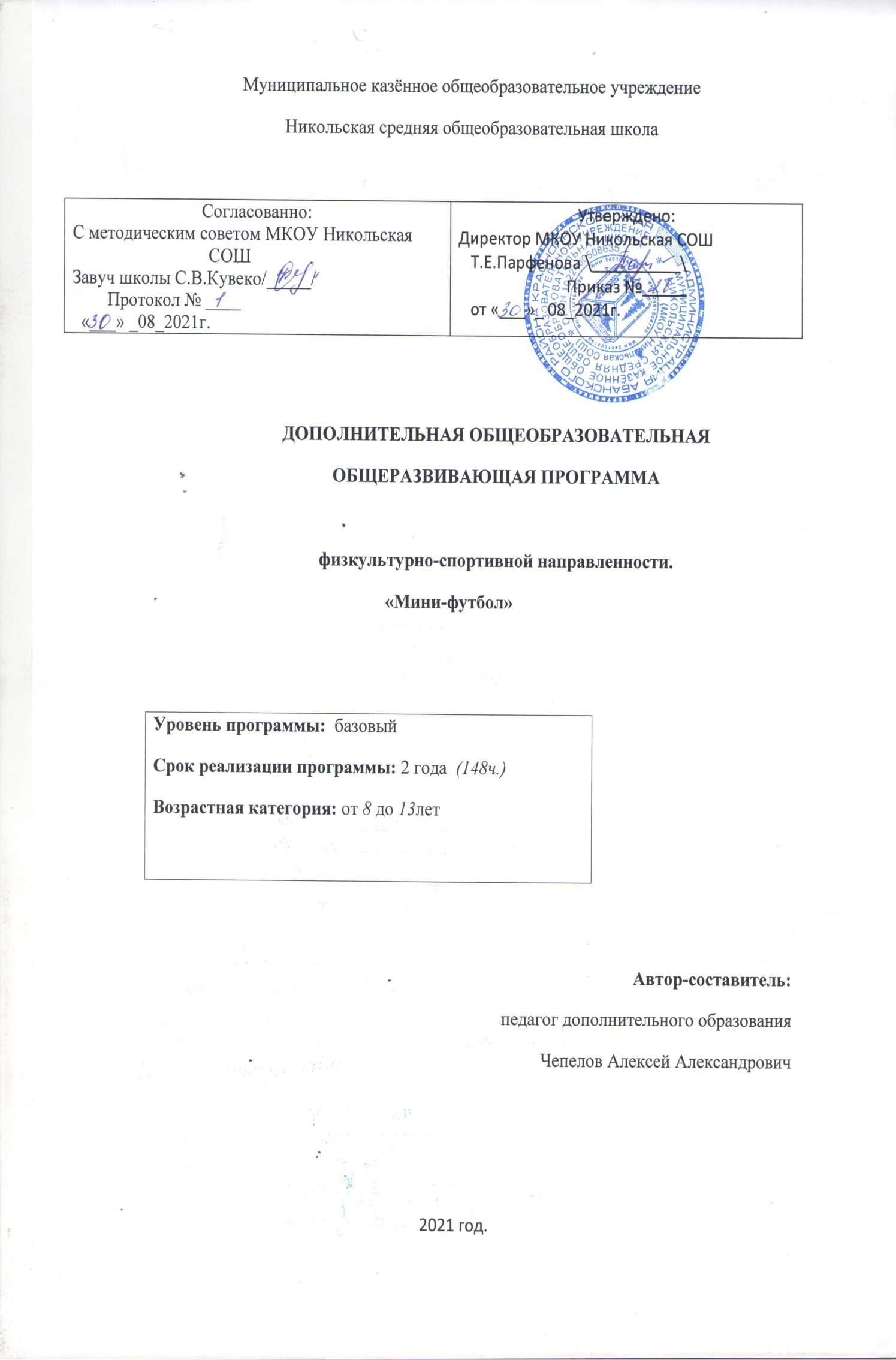 ПОЯСНИТЕЛЬНАЯ ЗАПИСКАРабочая программа разработана на основе модифицированной дополнительной общеобразовательной программы «Мини-футбол» физкультурно-спортивной направленности.Дополнительная общеобразовательная (общеразвивающая)  программа «Мини-футбол » составлена в соответствии с требованиями Федерального закона от 29.12.2012 №273-ФЗ «Об образовании в Российской Федерации», с требованиями и нормами СанПин 2.4.4.1251-03,Программа разработана с учётом «Закона об образовании в Российской Федерации» от 29.12. . №273 - ФЗ, письмом Минобрнауки РФ от 11.12.2006 № 06 -1844 «О Примерных требованиях к программам дополнительного образования детей», СанПиН 2.4.4.3172-14 «Санитарно-эпидемиологические требования к устройству, содержанию и организации режима работы образовательных организаций дополнительного образования детей».Актуальность программы состоит в том, что футбол – популярный вид спорта. А через заинтересованность учащихся в футболе есть возможность реализовать цель данной программы, а именно развить психические и физические качества ребенка, мотивировать его к здоровому образу жизни.Новизна данной программы состоит в том, что в ней прослеживается углубленное изучение различных видов спортивной подготовки с применением специальных упражнений на развитие координационных способностей, силы, силовой выносливости, беговой выносливости, скорости в беге, овладение техникой двигательных действий и тактическими приемами в игровой деятельности. Важным условием выполнения данной программы является сохранение ее образовательной направленности.Цель программы:формирование устойчивых мотивов и потребностей в бережном отношении к своему здоровью, целостном развитии физических и психических качеств, творческом использовании средств физической культуры в организации здорового образа жизни.Задачи:Образовательные:- формирование культуры движений, обогащение двигательного опыта физическими упражнениями с общеразвивающей и корригирующей направленностью, техническими действиями и приемами в футболе;- освоение знаний о футболе, его истории и о современном развитии, роли в формировании здорового образа жизни;- обучение навыкам и умениям в данной деятельности, самостоятельной организации занятий физическими упражнениями;- овладение техникой передвижений, остановок, поворотов и стоек;- освоение ударов по мячу и остановок мяча;-овладение игрой и комплексное развитие психомоторных способностей;- освоение техники ведения мяча;- освоение техники ударов по воротам;- закрепление техники владения мячом и развитие координационных способностей;- освоение тактики игры.Развивающие:        - укрепление здоровья, развитие основных физических качеств и повышение функциональных способностей;        - развитие выносливости;        - развитие скоростных и скоростно-силовых способностей.Воспитательные:        - воспитание положительных качеств личности, соблюдение норм коллективного взаимодействия и сотрудничества в соревновательной деятельности;        - воспитание чувства товарищества, чувства личной ответственности;        - воспитание нравственных качеств по отношению к окружающим;        - приобщить воспитанников к здоровому образу жизни и гармонии тела.Планируемые результатызнать:− основы истории развития мини-футбола в России;− сведения о строении и функциях организма человека;− правила игры в мини-футбол;− особенности развития физических способностей на занятиях.уметь:− выполнять бег 30 м на время.− выполнять прыжок в длину с места.− выполнять кросс без учета времени.− выполнять поднимание туловища за 30 сек.− выполнять бег 30 м /5х6/− выполнять ведение мяча в движении шагом.− выполнять ведение и передачи мяча.Направленностьфизкультурно-спортивной направленностиУровень программы базовый. Рассчитан, как правило, на учащихся 2-6классов. Состав группы 10-12 человек.  Форма обучения – очная. Объём программы рассчитан на 2 года, в период с сентября по май месяц учебного года. Сроки реализации освоения программы определяются содержанием программы и обеспечивают достижение планируемых результатов при режиме занятий: 2 года обучения,2 раза в неделю, по 2 академических часа в неделю, 37 недель. Обоснованность комплектования учебных групп – ребята, имеющие склонности к физической культуре а также устойчивого желания заниматься мини-футболом в возрасте от 8 до 13 лет, не имеющие противопоказаний по состоянию здоровья. Обучение производится в разновозрастных группах. Состав групп постоянен.Педагогическая целесообразность  Программа «Мини-футбол» создает максимально благоприятные условия для раскрытия и развития не только физических, но и духовных способностей ребенка, его самоопределения.        Мини-футбол – спортивная командная игра, которая является наиболее комплексным и универсальным средством развития ребенка.        Специально подобранные игровые упражнения, выполняемые индивидуально, в группах, командах, задания с мячом создают неограниченные возможности для развития, прежде всего координационных (ориентирование в пространстве, быстрота реакций, перестроения двигательных действий, точность дифференцирования и оценивания пространственных, временных и силовых параметров движений, способность к согласованию отдельных движений в целостные комбинации) и кондиционных (силовых, выносливости, скоростных) способностей, а также всевозможных сочетаний этих групп способностей.Отличительная особенность: образовательной программы заключается в организации учебного процесса, который включает в себя не только занятия с педагогом в зале, но и активную самостоятельную тренировочную деятельность. Программа подходит для занимающихся различной степени физической подготовленности.Особенностью организации образовательного процесса является проведение занятий в групповой форме с ярко выраженным индивидуальным подходом, чтобы создать оптимальные условия для их личностного развития. При комплектовании групп учитывается подготовленность и возрастные особенности учащихся. Вид занятий определен содержанием программы и предусматривает практические и теоретические занятия, соревнования и другие виды учебных занятий. На занятиях создана структура деятельности, создающая условия для физичес кого развития воспитанников и предусматривающая их дифференциацию по степени одаренности. Учебный планСОДЕРЖАНИЕ ПРОГРАММЫ1. Теоретические  знания      1) Краткий обзор возникновения и развития мини-футбола.Год рождения мини-футбола. Основатель игры в футбол. Родина мини-футбола. Первые шаги мини-футбола в мире и у нас в стране. Развитие мини-футбола среди школьников. Описание игры.       2) Значение занятий физической культурой и спортом. Физическая подготовка и ее роль в футболе. Рациональный суточный режим. Режим дня и питание. Личная гигиена: уход за телом, закаливание, простейшие приемы самомассажа. Утренняя гимнастика. Гигиена одежды, обуви. Гигиенические требования к инвентарю и спортивной форме. Зависимость появления травм от неправильного отношения к гигиеническим требованиям.      Понятие о тренировке и спортивной форме. Общее понятие о строении и функциях организма человека, взаимодействие систем организма. Костная система и ее развитие. Связочный аппарат и его функции. Влияние физических упражнений на увеличение мышечной массы и подвижность суставов. Влияние физических упражнений на систему дыхания. Дыхание в процессе занятий футболом. Подвижность суставов. Спортивная тренировка, как процесс совершенствования функций организма. Профилактика травм, оказание первой медицинской помощи. Травмы и их разновидности. Причины возникновения травм. Ушибы, растяжения, разрывы мышц, связок, сухожилий. Кровотечения, их виды и меры остановки. Восстановительные процессы и их активизация. Врачебный контроль и самоконтроль.       3) Правила соревнований.Состав команды, замена игроков. Права и обязанности игроков.  Правила игры. Основы судейской терминологии и жеста. Виды соревнований. Понятие о методике судейства. Соревнования по волейболу среди школьников.2. Практические  занятияСовременный мини-футбол предъявляет высокие требования к двигательным способностям и функциональным возможностям спортсмена. Для этого необходимо всестороннее развитие физических качеств. Физическую подготовку подразделяют на общую и специальную. Значение общей и специальной физической подготовки для поднятия и укрепления функциональных возможностей организма и развития специальных физических качеств - быстроты, выносливости, ловкости, силы, гибкости. Средствами физической подготовки являются упражнения из других видов спорта и подвижные игры.Общая физическая подготовка.Строевые упражнения. Команды для управления группой. Понятие о строе и командах. Шеренга, колонна, фланг, дистанция и интервал. Виды строя: в одну, в две шеренги, в колонну по одному, по два. Сомкнутый и разомкнутый строй. Виды размыкания, перестроения. Предварительная и исполнительная части команд. Основная стойка. Действия в строю на месте и в движении: построение, выравнивание строя, расчет в строю, повороты и полуобороты, размыкание и смыкание строя, перестроение шеренги и колонны в строю. Походный и строевой шаг. Переход с шага на бег и с бега на шаг. Изменение скорости движения. Остановка во время движения шагом и бегом.Гимнастические упражнения. Упражнения без предметов: для мышц рук и плечевого пояса. Для мышц ног, брюшного пресса, тазобедренного сустава, туловища и шеи.Упражнения с предметами - со скакалками, резиновыми мячами, набивными мячами (1-2 кг), гантелями. Упражнения в парах, держась за мяч, упражнения в сопротивлении. Чередование упражнений руками, ногами - различные броски, выпрыгивание вверх с мячом, зажатым голеностопными суставами; в положении сидя, лежа -поднимание ног с мячом. Упражнения с гимнастическими поясами, гантелями, резиновыми амортизаторами. Упражнения на гимнастических снарядах. Лазанье по гимнастической стенке, канату. Ходьба по бревну. Смешанные висы.Упражнения для мышц туловища и шеи. Упражнения без предметов, индивидуальные, в парах (наклоны вперед, назад, вправо, влево, наклоны и повороты головы).Упражнения для мышц ног, таза, брюшного пресса. Упражнения без предметов индивидуальные и в парах (приседания в различных исходных положениях, подскоки, ходьба, бег). Упражнения с набивными мячами: приседания, выпады, прыжки, подскоки. Упражнения с гантелями - бег, прыжки, приседания. Упражнения со скакалкой. Прыжки в высоту с прямого разбега (с мостика) согнув ноги через планку (веревочку). Высокие дальние прыжки с разбега через препятствия без мостика и с мостика. Прыжки с трамплина (подкидного мостика) в различных положениях, с поворотом. Опорные прыжки.Акробатические упражнения. Кувырки вперед, назад, стойка на лопатках. Соскоки в глубину со снарядов (высота снаряда 50-60 см). Группировки в приседе, сидя, лежа на спине. Перекаты в строну из положения лежа и упора стоя на коленях. Перекаты вперед, назад прогнувшись, лежа на бедрах, с опорой и без опоры рук. Перекат в стороны согнувшись с поворотом на 180 градусов из седа ноги врозь с захватом ноги. Из положения, стоя на коленях перекат вперед прогнувшись. Перекаты назад в группировке и согнувшись в стойку на лопатках. Стойка на лопатках с согнутыми прямыми ногами о стену (для мальчиков с 13 лет и старше).Кувырок вперед из упора присев и из основной стойки, кувырок вперед с трех шагов и небольшого разбега. Кувырок вперед из стойки ноги врозь и сед с прямыми ногами. Длинный кувырок вперед. Кувырок назад из упора присев и из основной стойки. Соединение нескольких кувырков вперед и назад. Кувырок назад прогнувшись через плечо. Подготовительные упражнения для моста у гимнастической стенки, коня, козла. «Мост» с помощью партнера и самостоятельно.Переворот в сторону (вправо и влево) с места и с разбега (с 14 лет).Соединение указанных выше акробатических упражнений в несложные комбинации. Упражнения на батуте.Легкоатлетические упражнения. Бег: бег с ускорением 30-40 м. Низкий старт и стартовый разбег до 60 м. Повторный бег 3x20-30 м, 3x30-40 м, 4x50-60 м. Эстафетный бег с этапами до 40м и до 50-60 м. Бег с препятствиями от 60 до 100 м (количество препятствий от 4 до 10), в качестве препятствий используются набивные мячи, учебные барьеры, условные окопы. Бег в чередовании с ходьбой до 400 м. Бег медленный до 3 минут (мальчики) и до 2 минут (девочки). Бег или кросс до 2000 м. Прыжки в высоту с разбега способом «перешагивание». Прыжки в длину с места, тройной прыжок с места и с разбега. Прыжки в длину с разбега способом «согнув ноги».Метания малого мяча с места в стену или щит на дальность отскока и на дальность. Метание гранаты с места, с разбега.Упражнения в висах и упорах. Из виса хватом сверху подтягивание. Из упора лежа сгибание и разгибание рук.Подвижные игры. Игры без предметов: «День и ночь» (сигнал зрительный, исходные положения самые различные), «Вызов», «Салки», «Караси и щука», «Волк во рву», «Третий лишний», круговые и комбинированные эстафеты.Игры с предметами: «Удочка», «Гонка мячей», «Метко - в цель», «Подвижная цель», «Эстафета с бегом», «Мяч среднему», «Встречная эстафета» и т.д.Планируемые результаты:Личностными результатами освоения  учащимися   содержания программы по мини футболу являются следующие умения:– активное включение в общение и взаимодействие со сверстниками на принципах уважения и доброжелательности, взаимопомощи и сопереживания;– проявление  положительных качеств личности и управление  своими эмоциями в различных (нестандартных) ситуациях и условиях;–  проявление   дисциплинированности,  трудолюбия и  упорства в достижении поставленных целей;– оказание  бескорыстной помощи своим  сверстникам, нахождение с ними общего языка и общих  интересов. Метапредметными результатами освоения учащимися содержания программы по физической культуре являются следующие умения: –  общаться и  взаимодействовать со сверстниками на  принципах взаимоуважения и взаимопомощи, дружбы и толерантности; – организовывать самостоятельную деятельность с учётом требований её безопасности, сохранности инвентаря и оборудования, организации места  занятий;–  видеть красоту движений,  выделять и  обосновывать эстетические  признаки в движениях и передвижениях человека;– оценивать красоту телосложения и осанки, сравнивать их с  эталонными образцами;–  технически правильно выполнять двигательные действия в мини футболе, использовать их в игровой и соревновательной деятельности.      Предметными результатами освоения  учащимися   содержания программы по мини футболу являются следующие умения:–  планировать занятия  физическими упражнениями в  режиме дня,;–  представлять занятия мини футболом как  средство укрепления здоровья, физического развития и физической подготовки человека;– бережно обращаться с инвентарём и оборудованием, соблюдать требования техники безопасности;–  взаимодействовать со  сверстниками по  правилам  проведения игры и соревнований; –  в  доступной форме   объяснять правила (технику) выполнения двигательных действий, анализировать и находить ошибки, эффективно  их исправлять;– выполнять технические действия из базовых видов  спорта, применять их в игровой и соревновательной деятельности;Условия реализации программы.Материально техническое обеспечение:Спортивный зал - 9х18м.  Гимнастическая скамейка — 2 шт.Гимнастическая стенка —3шт.Мяч для метания- 5 шт.Эстафетные палочкиГимнастический мат -5 шт.Скакалки – 10 шт.                                    Гимнастический конь - 1 шт     Гимнастический мостик -1 шт.Палки гимнастические –10 шт.Обруч гимнастический -5 шт.Гимнастическая перекладина -1 шт.Перекладина стационарная  -1 шт.      Граната 0,5 кг. -2 шт., 0,7 кг.-2 шт. Канат для лазания -2шт.раздевалки, комната для хранения инвентаря.Эспандер для имитации – 5 шт.Информационное обеспечение: Дополнительная общеразвивающая программа «Мини – футбол»  имеет развернутое календарно-тематическое планирование, содержащее детальное разделение учебного времени на теоретическую и практическую части.Календарно-учебный график:Дата начала и окончания учебного года: 01.09.2021 – 26.05.2022.Продолжительность учебного года:- 1 четверть: с 01.09.2021 по 29.10.2021 (8 недель 3 дня).- 2 четверть: с 08.11.2021 по 30.12.201 (7 недель 4 дня).- 3 четверть: с 10.01.2022 по 18.03.2022 (9 недель 3 дня).- 4 четверть: с 28.03.2022 по 26.05.2022 (8 недель).Сроки и продолжительность каникул: - осенние: с 30.10.2021 по 07.11 2021 (9 дней).- зимние: с 31.12.2021 по 09.01.2022 (10 дней).- весенние: с 19.03.2022 по 27.03.2022 (9 дней).Сроки проведения итоговой промежуточной аттестации: Конец мая.Методическое обеспечение программыНа занятиях используются: газета «Советский спорт», журнал Физкультура и спорт», видеодиски с лучшими баскетбольными матчами.Контрольные испытания: Бег 30 м на скорость. Упражнение выполняется в парах на беговой дорожке с высокого старта. Поднимание туловища из положения лежа на спине за 30 сек. Упражнение начинать из положения сидя, ногами упираться в мат / ноги не держать/, руки за головой. По сигналу туловище опустить на мат, голову, лопатки положить на мат. Поднимая туловище локтями коснуться коленей. Стопы от пола не отрывать. Прыжок в длину с места. Замер делается от контрольной линии до ближайшего к ней следа испытуемою при приземлении. Из трех попыток учитывается лучший результат. Кросс. Бег выполняется в группе без учета времени. Бег 30 м( 5х6м). На расстоянии 6 м чертятся две линии - стартовая и контрольная. По зрительному сигналу учащийся бежит, преодолевая расстояние 6 м пять раз. При изменении движения в обратном направлении обе ноги испытуемого должны пересечь линию. Испытания на точность передачи в паре. Каждый учащийся выполняет  по 10 передач учитывается количественная и качественная сторона исполнения. Список литературы для педагога Днепров Э.Д., Аркадьев А.Г. «Сборник нормативных документов. Физическая культура» М. 2008 год;«Физическая культура. 1 – 11 классы. Комплексная программа физического воспитания учащихся В.И.Ляха и др.» Волгаград 2010 год;Лях В.И., Зданевич А.А. «Комплексная программа физического воспитания» 1-11 классы, М.2008 год;Стандарты. Физическая культура. М. 2011 год;Закон РФ «О физической культуре и спорте от 29. 04. 1999г;Рабочие программы «Физическая культура 5-9 классы» Лях В.И., Просвещение  2014годРабочие программы «Физическая культура 10 – 11  классы» Лях В.И., Просвещение  2014год.Учебник для образовательных организаций «Физическая культура 5-7 классы» М.Я.Виленского, М.Просвещение 2014годУчебник для образовательных организаций «Физическая культура 10 – 11 классы» М.Я.Виленского, М.Просвещение 2014годУчебник для образовательных организаций «Физическая культура 8 – 9 классы» М.Я.Виленского, М.Просвещение 2014год                           КАЛЕНДАРНО-ТЕМАТИЧЕСКОЕ ПЛАНИРОВАНИЕ                                             1    ГОД                           КАЛЕНДАРНО-ТЕМАТИЧЕСКОЕ ПЛАНИРОВАНИЕ                                              2 годСодержание занятийПериодПериодСодержание занятий1-й год2-й год1. Теоретические занятия. Всего часов.22Вводное занятие. Краткий обзор возникновения и развития мини-футбола.Год рождения мини-футбола. Основатель игры в футбол. Родина мини-футбола. Первые шаги мини-футбола в мире и у нас в стране0.50.5Гигиена, врачебный контроль, предупреждение травм. Режим дня и питание. Основы спортивной тренировки.  Оснащение спортсмена. Техника безопасности0.50.5Правила соревнований по футболу112. Практические занятия. Всего часов.6967Общая физическая  подготовка2822Специальная физическая подготовка2022Техническая и тактическая подготовка21233. Соревнования и судейство. Всего часов.35Выполнение контрольных нормативов11Контрольные игры и соревнования13Инструкторская и судейская практика11Всего часов:7474№ темыСодержание занятиядата1Краткий обзор возникновения и развития мини-футбола. 2Гигиена, врачебный контроль, предупреждение травм. 3Правила соревнований по футболу. 4Инструкторская и судейская практика. 5Контрольные нормативы: ОФП.6Контрольные нормативы: СФП.7Упражнения для мышц плечевого пояса и рук. Остановки мяча.8Упражнения для развития выносливости. Остановки мяча.9Упражнения для развития мышц ног и таза. Ведение мяча.10Упражнения для развития скоростно-силовых качеств. 11Упражнения для развития мышц брюшного пресса. Ведение мяча.12Упражнения для развития быстроты. Ведение мяча с обводкой.13Упражнения для мышц шеи и туловища. Ведение мяча с обводкой.14Упражнения для развития гибкости. Ведение мяча с обводкой.15Упражнения с набивными мячами. Удары по мячу  ногой.16Упражнения для развития силовых качеств. Удары по мячу  ногой.17Удары по мячу  ногой.18Удары по мячу ногой после выполнения технических действий.19Удары по мячу ногой после выполнения технических действий.20Упражнения для развития быстроты. 21Кросс. Удары по мячу ногой на точность и на дальность.22Упражнения для развития выносливости. 23. Удары по мячу ногой на точность и на дальность.24Упражнения для развития силовых качеств. 25Прыжок в длину с места, с разбега способом «согнув ноги»..26Упражнения для развития прыгучести. Передачи в парах.27Эстафетный бег, эстафеты с предметами. Передачи в парах, тройках.28Упражнения для развития скоростно-силовых качеств. Передачи в парах, тройках.29Акробатические упражнения. Передачи мяча в движении.30Упражнения для развития ловкости. Передачи мяча в движении.31Инструкторская и судейская практика. Передачи мяча в движении.32Упражнения для развития гибкости. 33Контрольная игра.34Упражнения для мышц плечевого пояса и рук. 35Упражнения для развития выносливости. Удары по мячу головой.36Удары по мячу головой с пассивным и активным сопротивлением.37Удары по мячу головой с пассивным и активным сопротивлением.38Упражнения для развития мышц брюшного пресса39Отбор мяча.40Отбор мяча.41Упражнения для развития гибкости..42Упражнения с набивными мячами..43. Финты (обманные действия).44Упражнения со скакалкой, на гимнастических снарядах.45Упражнения для развития ловкости. Финты (обманные действия).46Вбрасывание из-за боковой линии.47Вбрасывание из-за боковой линии.48Бег с препятствиями. Кросс. 49Упражнения для развития умения «видеть поле».50Техника игра вратаря.51Упражнения для развития силовых качеств..52Прыжок в высоту способом «перешагивание». 53Тактика нападения: индивидуальные действия без мяча. 55Эстафетный бег, эстафеты с предметами. 56Тактика нападения: индивидуальные действия с мячом. Тактика вратаря.57Тактика нападения: групповые действия. Тактика вратаря.58Тактика нападения: групповые действия. Тактика вратаря.59Упражнения для развития гибкости. 60Тактика нападения: командные действия. 61Упражнения для развития силовых качеств. 62Тактика защиты: индивидуальные действия. Тактика вратаря.63Тактика защиты: групповые действия. Тактика вратаря.64Упражнения для развития мышц плечевого пояса и рук. 65Контрольные нормативы: СФП66Контрольные нормативы: ОФП.67Тактика защиты: командные действия.68Инструкторская и судейская практика. 69Учебно-тренировочная игра с заданиями. Тактика вратаря.70Упражнения для развития ловкости. 71Учебно-тренировочная игра с заданиями.72Контрольная игра.73Контрольная игра.74Контрольная игра.Всего74часов№ занятияСодержание занятиядата1. Год рождения мини-футбола. Основатель игры в футбол. 2Правила соревнований по футболу. 3Техника передвижений футболиста (бег, прыжки, повороты, остановки).4Контрольные нормативы: ОФП.5Контрольные нормативы: СФП.6Упражнения для мышц плечевого пояса и рук. Остановки мяча.7 Остановки мяча.8Ведение мяча.9Ведение мяча.10Упражнения для развития мышц брюшного пресса. 11Ведение мяча с обводкой.12Ведение мяча с обводкой.13Упражнения для развития гибкости. 14Удары по мячу  ногой.15Удары по мячу  ногой.16Упражнения со скакалкой, на гимнастических снарядах. 17Упражнения для развития ловкости. 18Удары по мячу ногой после выполнения технических действий.19Упражнения для развития быстроты. 20Удары по мячу ногой на точность и на дальность.21Упражнения для развития выносливости. 22Удары по мячу ногой на точность и на дальность.23Контрольная игра.24Прыжок в длину с места, с разбега способом «согнув ноги». 25Упражнения для развития прыгучести. Передачи в парах.26Эстафетный бег, эстафеты с предметами. Передачи в парах, тройках.27Передачи в парах, тройках.28Передачи мяча в движении.29Передачи мяча в движении.30Передачи мяча в движении.31Инструкторская и судейская практика. Передачи мяча в движении.32Учебно-тренировочная игра с заданиями.33Контрольная игра.34Удары по мячу головой.35Удары по мячу головой.36Удары по мячу головой с пассивным и активным сопротивлением.37Удары по мячу головой с пассивным и активным сопротивлением.38Удары по мячу головой с пассивным и активным сопротивлением.39Отбор мяча.40Отбор мяча.41Отбор мяча.42Упражнения с набивными мячами43Финты (обманные действия).44Финты (обманные действия).45Упражнения для развития ловкости. 46Вбрасывание из-за боковой линии.47Вбрасывание из-за боковой линии.48Упражнения для развития умения «видеть поле». Техника игры вратаря.49Техника игры вратаря.50Техника игры вратаря.51Контрольная игра.52Тактика нападения: индивидуальные действия без мяча53Тактика нападения: индивидуальные действия без мяча. 55Эстафетный бег, эстафеты с предметами. 56Упражнения для развития скоростно-силовых качеств..57Тактика нападения: групповые действия. Тактика вратаря.58Тактика нападения: групповые действия. 59Упражнения для развития гибкости. 60. Тактика нападения: командные действия. 61Тактика защиты: индивидуальные действия..62Тактика защиты: индивидуальные действия. Тактика вратаря.63Упражнения для развития быстроты64Тактика защиты: групповые действия. Тактика вратаря.65Контрольные нормативы: СФП.66Контрольные нормативы: ОФП.67Тактика защиты: командные действия.68Инструкторская и судейская практика. 69Учебно-тренировочная игра с заданиями. 70Учебно-тренировочная игра с заданиями.71Упражнения для развития гибкости. 72Контрольная игра.73Контрольная игра.74Контрольная игра.Всего74часов